Title[First name Author 1] [Name Author 1], [Affiliation Author 1], [email Author 1][First name Author 2] [Name Author 2], [Affiliation Author 2], [email Author 2][First name Author 3] [Name Author 3], [Affiliation Author 3], [email Author 3]Abstract:Abstract text is limited to 250 words, excluding titles and references. Abstracts must be in English and should explain the content as well as summarise results and major conclusions. Submission of contributions should be performed electronically via the email address: lagashop2018@tudelft.nl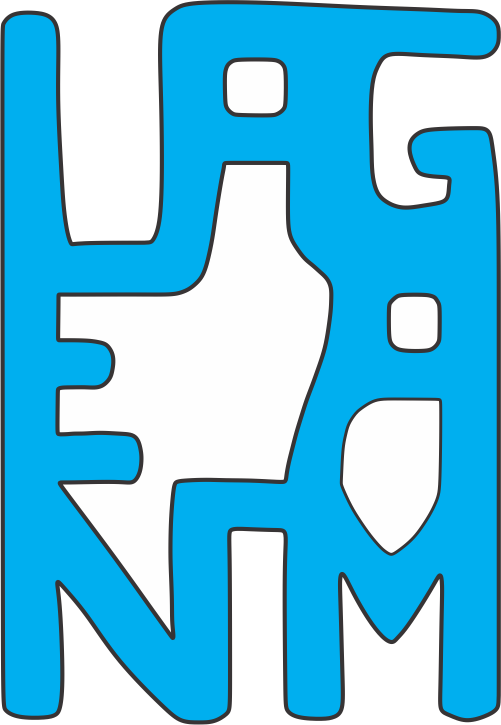 Figure 1: Figures can be included. References:Author 1, A. B., Author 2, Z. (2017). Title. Journal, 1(2), 1001-1011.